Nieuwsbrief mei - Buitenbaan en 3D parkoers weer open.Beste Schutters,Nu de eerste corona maatregelen zijn opgeheven is het weer mogelijk om de buitenbaan open te stellen. Er zijn nog wel een aantal regels waar iedereen zich aan moet houden. Zo geldt de 1,5 meter afstand voor schutters ouder dan 27 jaar nog steeds. Als alles volgens de planning verloopt dan kan deze maand ook de binnenbaan weer open. Onderaan deze mail een vraag aan alle leden om met ideeën te komen voor het 3D parcours.Nieuwe Corona regels buitenbaan:Voor schutters ouder dan 27 jaar geld nog steeds de regel dat er 1,5 Meter afstand moet worden gehouden tussen individuele sporters. Als er in groepen wordt gesport, bijvoorbeeld op het 3D parcours, dan mag een groep bestaan uit maximaal 4 personen. Tussen de groepen moet minimaal 2 meter afstand worden gehouden maar meer afstand is in ieders voordeel.Leden jonger dan 27 hoeven zich niet te houden aan bovenstaande regels.  Dit staat ook zo beschreven op de website van het NOC-NSF (het overkoepelend sportorgaan waar de Nederlandse Handboog Bond (NHB) onderdeel van is) Meer informatie hierover op Coronavirus en sport - NOCNSF en de website van de NHB Verantwoord sporten | HandboogsportBar en binnenbaan:De bar en binnenbaan mogen nog niet gebruikt worden maar volgens de huidige plannen komt hier volgende maand verandering in (Opening samenleving stap voor stap | Coronavirus COVID-19 | Rijksoverheid.nl). Er zijn door de overheid geen specifieke regels opgesteld voor het gebruik van toiletten in een clubgebouw dus gebruik is mogelijk zolang dit verantwoord gaat.3D Training meiOp 29 mei wordt er weer een 3D training georganiseerd op het terrein van de Eendracht. Dit is de derde training en opgeven kan via de link hieronder. Groepen bestaan uit maximaal vier personen en er worden twee rondes geschoten, één drie pijlen ronde en één hunter ronde.Opgeven via: https://forms.office.com/r/hBQwZnuuJ3Onderhoud 3D parcoursHet wordt weer tijd voor het jaarlijkse onderhoud van het 3D parcours en hierbij hebben we hulp nodig. Er is een voorstel gekomen om de doelen op het parkoers te verplaatsen en we willen iedereen vragen om met ideeën te komen. Om dit makkelijker te maken staat onderaan deze nieuwsbrief een kaart van het parkoers met de paden. Voorstellen kunnen worden verstuurd naar training@handboogvlissingen.nl. Hieronder een aantal punten waar rekening mee moet worden gehouden:  Omhoogschieten is niet toegestaan in verband met de geringe hoogte van de veiligheidsdijken. Dit betekent dat het hart van een doel dat vanaf de grond geschoten wordt niet hoger dan één meter boven de grond geplaatst mag worden.Houd altijd rekening met een veiligheidshoek van minimaal 35 graden en controleer op looppaden achter het doel. Houd hierbij ook rekening met afketsing op bomen. Respecteer de natuur. Denk bij het plaatsen van doelen na over waar gemiste pijlen terecht kunnen komen en plaats het doel zo dat er zo min mogelijk schade wordt aangericht aan het bos bij het zoeken naar pijlen. Snoeien of het kappen van bomen om plaats te maken voor doelen is niet toegestaan.Namens het bestuur,Kevin Rouw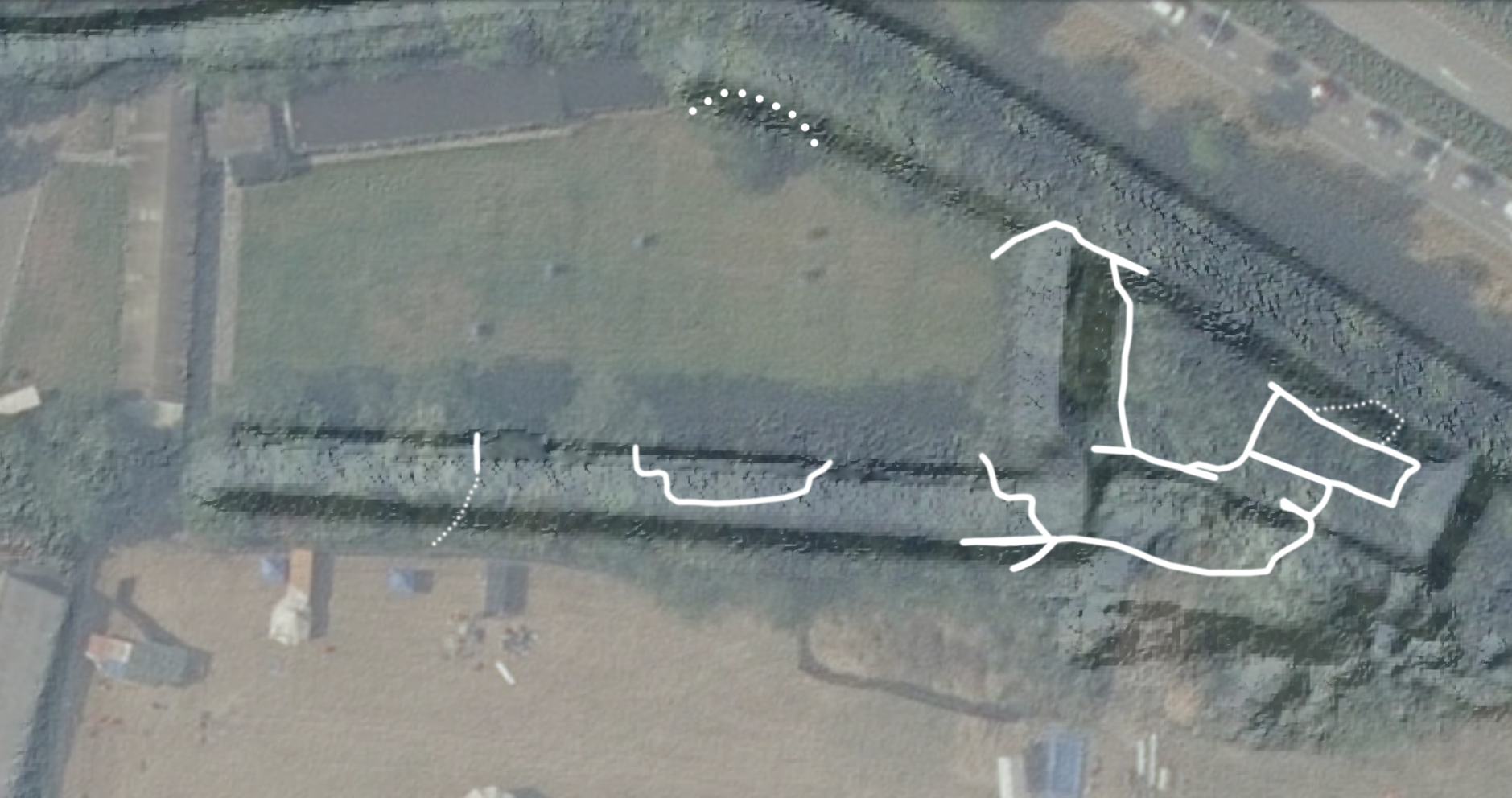 